Приложение 14УТВЕРЖДЕНПостановлением ПравительстваДонецкой Народной Республикиот 27 октября 2021 г. № 83-2Состав сведений, указываемых в форме патента на полезную модель. Форма патента на полезную модельСостав сведений, размещаемых на титульном листе формы патента на полезную модель (далее – патент) (Приложение):1. Номер патента на полезную модель (номер государственной регистрации полезной модели);2. Название полезной модели;3. Сведения о патентообладателе (патентообладателях): фамилия, имя, отчество (последнее – при наличии) физического лица или наименование юридического лица, название страны (стран) его (их) места регистрации или места нахождения. Если патент выдан на имя Донецкой Народной Республики, дополнительно указывается наименование государственного или муниципального заказчика, выступающего от имени Донецкой Народной Республики;4. Сведения об авторе (авторах) полезной модели: фамилия, имя, отчество (последнее – при наличии) автора полезной модели и название страны (стран) его (их) места регистрации;5. Регистрационный номер заявки на выдачу патента;6. Приоритет(ы) полезной модели;7. Дата государственной регистрации полезной модели в Государственном реестре полезных моделей Донецкой Народной Республики. 8. Дата окончания срока действия исключительного права на полезную модель и удостоверяющего это право патента.К патенту прилагаются опубликованные в Официальном бюллетене Донецкой Народной Республики «Интеллектуальная собственность» (далее – Официальный бюллетень) сведения о полезной модели, включающие:1. Формулу полезной модели;2. Дату, с которой исчисляется срок действия исключительного права на полезную модель и удостоверяющего это право патента;3. Индекс (индексы) рубрики (рубрик) Международной патентной классификации, учрежденной Страсбургским соглашением о Международной патентной классификации, заключенным 24 марта 1971 года в г. Страсбурге.4. Сведения, касающиеся приоритета(ов) полезной модели;5. Дату публикации сведений о выдаче патента и номер Официального бюллетеня;6. Список документов, указанных в отчете о поиске;7. Адрес для переписки с патентообладателем или его представителем.Приложение к Составу сведений, указываемыхв форме патента на полезную модель. Форме патента на полезную модель  (абз. 1)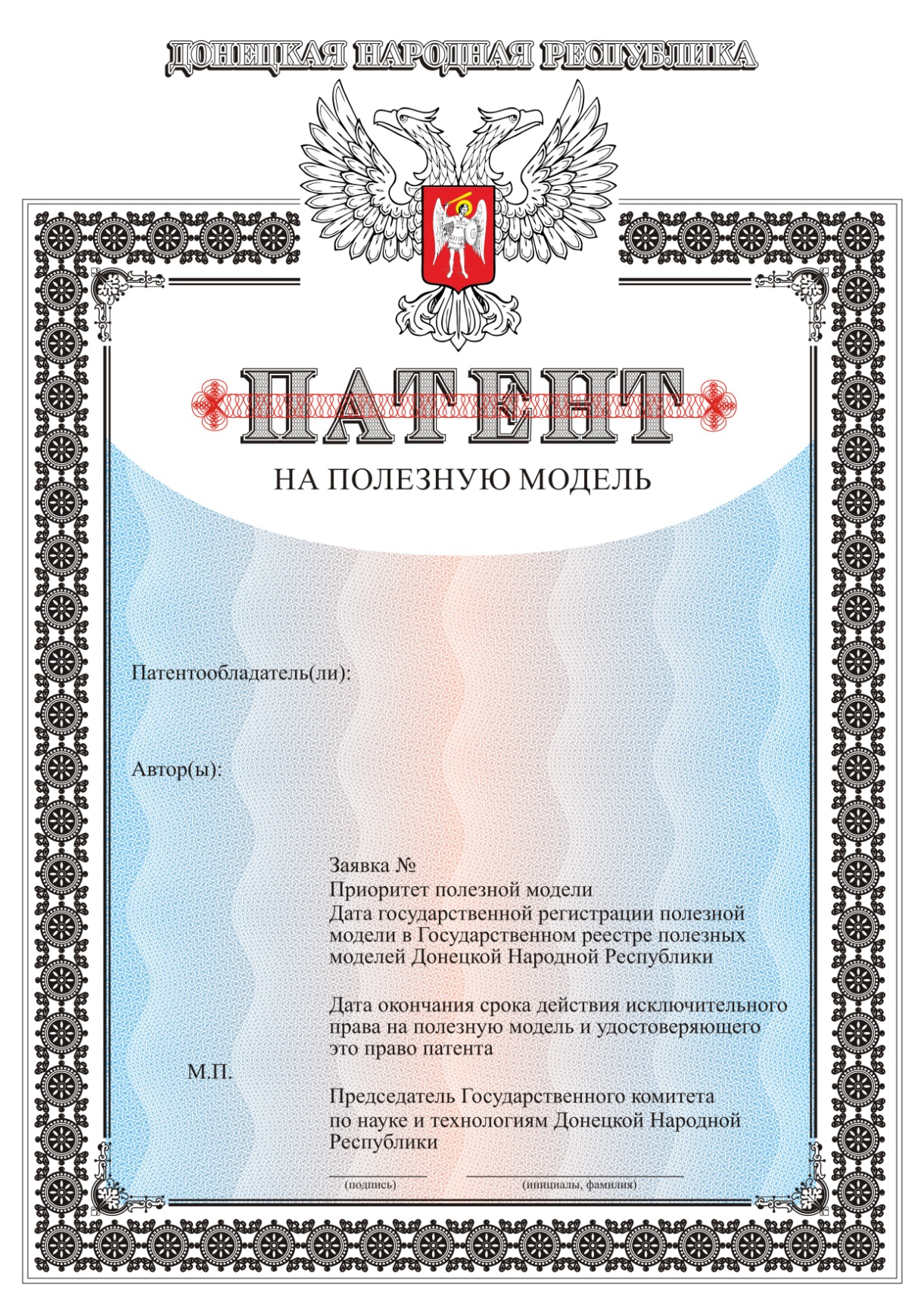 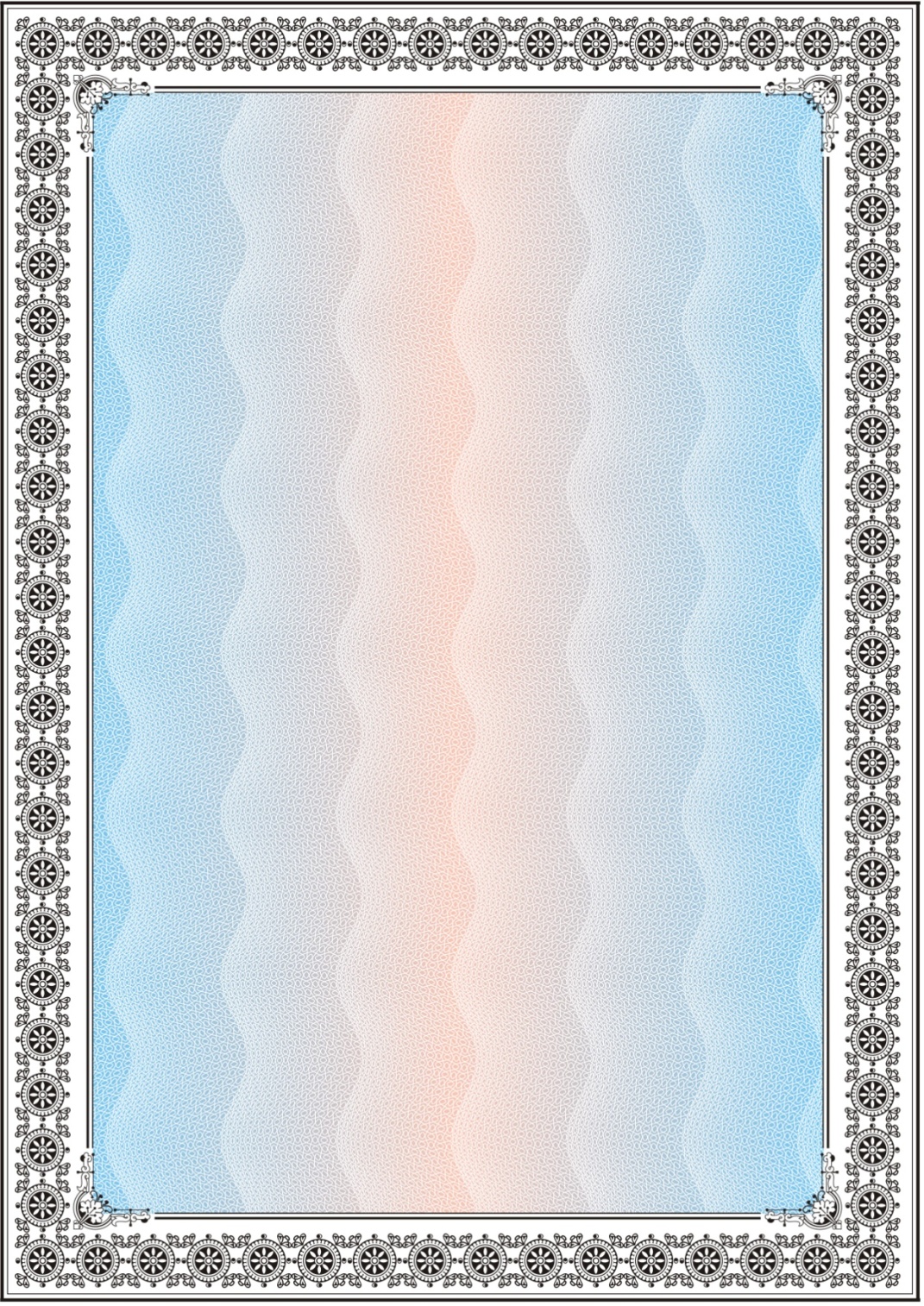 